@swphdart 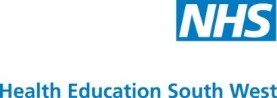  #swphdart2014PLENARY DEBATE Thursday 25th September 20142.45 – 4.00 pm, The Great HallCollaborating with Business – Can Public Health Make It Work?examples of collaboration for the early yearsAimTo consider the opportunities and challenges for public health professionals of strengthening collaborations with the commercial food industry.ObjectivesTo gauge the views of public health professionals in the South West with regards to developing collaborative ways of working with the commercial food industryTo share case studies and examples of good practice relating to early yearsTo highlight the key issues to be considered by public health professionals when collaborating with the food industryTo debate the benefits and challenges of working alongside the food industry to improve the public’s healthTo consolidate views from south west public health professionals and agree next steps for further action    The session will include:Introduction	Clare Pettinger, Senior Lecturer in Public Health Dietetics, Plymouth University Danone and the ‘Hey!’ Programme Ann Evans, Social Innovation Manager, Danone The Local Authority Public Health experience of the ‘Hey!’ ProgrammeAmy Bird, Consultant in Public Health, Wiltshire Council The Infant and Toddler Forum (ITF)Olivier Lechanoine, Medical Director, DanoneJudy Moore, Paediatric Dietician, ITF Question and Answer session and debateChair’s summary and identification of the next steps18th South West Public Health Development SchoolPublic Health – Making It HappenDartington Hall, Devon		                     	        24-25 September 2014